Сумська міська радаВиконавчий комітетРІШЕННЯЗ метою визначення порядку проведення розрахунку сум компенсації витрат на організацію та надання послуг з захоронення побутових відходів у складі послуг з поводження з побутовими відходами, які становлять загальний економічний інтерес, відповідно до абзацу третього пункту 2 частини другої статті 3 Закону України «Про державну допомогу суб’єктам господарювання» від 01 липня 2014 року № 1555-VII, абзацу шостого пункту 3 Переліку послуг, що становлять загальний економічний інтерес, затвердженого Постановою Кабінету Міністрів України від 23 травня 2018 року № 420, керуючись частиною першою статті 52 Закону України «Про місцеве самоврядування в Україні», виконавчий комітет Сумської міської радиВИРІШИВ:Затвердити Порядок розрахунку та використання коштів на покриття витрат на організацію та надання послуг з поводження з побутовими відходами, що становлять загальний економічний інтерес, Комунальним підприємством «Сумижилкомсервіс» Сумської міської ради в частині послуг з захоронення побутових відходів згідно з додатком.Дане рішення набирає чинності з дня його оприлюднення в місцевому друкованому засобі масової інформації.Департаменту комунікацій та інформаційної політики Сумської міської ради (Кохан А.І.) оприлюднити дане рішення в місцевому друкованому засобі масової інформації та на офіційному вебсайті Сумської міської ради в мережі Інтернет.Організацію виконання цього рішення покласти на директора Департаменту інфраструктури міста Сумської міської ради.Міський голова                                                                               О.М. ЛисенкоЖурба О.І., 700-590Розіслати: Журбі О.І., Липовій С.А., Кохан А.І., КП «Сумижилкомсервіс» СМРЛИСТ ПОГОДЖЕННЯдо проєкту рішення виконавчого комітету Сумської міської ради«Про затвердження Порядку розрахунку та використання коштів на покриття витрат на організацію та надання послуг з поводження з побутовими відходами, що становлять загальний економічний інтерес, Комунальним підприємством «Сумижилкомсервіс» Сумської міської ради в частині послуг з захоронення побутових відходів»Проєкт рішення підготовлений з урахуванням вимог Закону України «Про доступ до публічної інформації» та Закону України «Про захист персональних даних»                                                                                                                    О.І. Журба                                                                                                    _______ __________Додаток до рішення виконавчого комітету Сумської міської ради від «___» ________ 2020 р. №___ПОРЯДОКрозрахунку та використання коштів на покриття витрат на організацію та надання послуг з поводження з побутовими відходами, що становлять загальний економічний інтерес, Комунальним підприємством «Сумижилкомсервіс» Сумської міської ради в частині послуг з захоронення побутових відходів1. Загальні положенняЦей Порядок визначає порядок розрахунку та використання коштів бюджету Сумської міської об’єднаної територіальної громади на компенсацію витрат, пов’язаних з організацією та наданням  послуг з поводження з побутовими відходами, що становлять загальний економічний інтерес, в частині послуг з захоронення побутових відходів, Комунальному підприємству «Сумижилкомсервіс» Сумської міської ради на виконання заходів Комплексної цільової програми реформування і розвитку житлово-комунального господарства міста Суми (далі за текстом – фінансова підтримка)Основні критерії одержувача бюджетних коштів:є комунальним підприємством Сумської міської ради, яке надає послуги з захоронення побутових відходів у складі послуг з поводження з побутовими відходами;наявність беззбиткового фінансового плану Підприємства.Головним розпорядником бюджетних коштів є департамент інфраструктури міста Сумської міської ради.Одержувачем бюджетних коштів є комунальне підприємство «Сумижилкомсервіс» Сумської міської ради (далі – Підприємство).Характер спеціальних чи виняткових прав, що надаються Підприємству, на надання послуг, що становлять загальний економічний інтерес полягає у визначенні рішенням виконавчого комітету Сумської міської ради від 01.10.2008 № 479 «Про визначення підприємства по захороненню твердих побутових та негабаритних відходів на полігоні для складування твердих побутових та негабаритних відходів на території В.Бобрицької сільської ради Краснопільського району (І пусковий комплекс І черга)» (зі змінами) Комунального підприємства «Сумижилкомсервіс» Сумської міської ради єдиним на території Сумської міської об’єднаної територіальної громади виконавцем послуг з захоронення твердих побутових відходів.Послуги з захоронення побутових відходів у складі послуг з поводження з побутовими відходами надаються комунальним підприємством «Сумижилкомсервіс» Сумської міської ради на території Сумської міської об’єднаної територіальної громади протягом строку експлуатації Полігону для складування твердих побутових відходів на території В.Бобрицької сільської ради Краснопільського району та проведення його рекультивації.Зміст послуг з захоронення побутових відходів у складі послуг з поводження з побутовими відходами, які становлять загальний економічний інтерес, полягає в остаточному розміщенні побутових відходів після їх перероблення (оброблення) у спеціально відведених місцях чи на об'єктах таким чином, щоб довгостроковий шкідливий вплив відходів на навколишнє природне середовище та здоров'я людини не перевищував установлених нормативів.Опис механізму компенсації Підприємству на організацію та надання послуг, що становлять загальний економічний інтерес, визначається пунктами 3.1. - 3.5. розділу 3 цього Порядку.Заходи щодо уникнення та повернення фінансової підтримки, у випадку надмірної компенсації на організацію та надання Підприємством, послуг, що становлять загальний економічний інтерес, визначається відповідно до пунктів 3.6. - 3.7. розділу 3 цього Порядку.Посадові особи уповноваженого органу Сумської міської ради відповідно до підпорядкованості – департаменту інфраструктури міста Сумської міської ради, не менше ніж один раз на квартал здійснюють перевірку Підприємства щодо дотримання ним умов організації та надання послуг з захоронення побутових відходів, як таких, що становлять загальний економічний інтерес, та здійснення компенсації витрат на їх організацію та надання.2. Мета Порядку та напрями використання бюджетних коштівМета Порядку полягає у забезпеченні прозорої та ефективної процедури планування та використання коштів бюджету Сумської міської об'єднаної територіальної громади для надання фінансової підтримки.Бюджетні кошти спрямовуються на виконання заходів Комплексної цільової програми реформування і розвитку житлово-комунального господарства Сумської міської об'єднаної територіальної громади для надання фінансової підтримки в межах коштів, передбачених у бюджеті Сумської міської об'єднаної територіальної громади на відповідний бюджетний період.Фінансова підтримка може бути використана на:сплату податків та інших обов'язкових платежів до бюджету з врахуванням заборгованості зі сплати податків та інших обов’язкових платежів;орендної плати за землю;витрат пов’язаних з отриманням в оренду земельної ділянки, на якій буде розміщуватись 3-тя черга полігону для складування ТПВ на території В. Бобрицького старостинського округу Верхньосироватської ОТГ;інші видатки, пов'язані із організацією та наданням послуги захоронення побутових відходів.3. Вимоги щодо розрахунку та використання бюджетних коштів3.1. Плановий обсяг фінансової підтримки Підприємству, визначається як різниця між необхідним обсягом витрат на організацію та надання послуг з захоронення побутових відходів на рік та розміром витрат, що врахований у структурі діючого тарифу. Для визначення планового обсягу фінансової підтримки Підприємство надає головному розпоряднику бюджетних коштів розрахунок, що наведений у додатку 1 до цього Порядку, з розрахунку на рік.Бюджетні кошти використовуються в межах відповідних бюджетних призначень, встановлених рішенням міської ради про бюджет Сумської міської об'єднаної територіальної громади.Підприємство використовує бюджетні кошти на підставі плану використання бюджетних коштів, що містить розподіл бюджетних асигнувань, затверджених у кошторисі головного розпорядника коштів відповідно до напрямів, затверджених Комплексною цільовою програмою реформування і розвитку житлово-комунального господарства Сумської міської об'єднаної територіальної громади.Фінансування здійснюється відповідно до помісячного плану асигнувань.Закупівля товарів, робіт та послуг за рахунок бюджетних коштів здійснюється в установленому законом порядку. Попередня оплата таких товарів, робіт та послуг здійснюється з урахуванням положень нормативно-правових актів, чинних на момент надання фінансової підтримки.Відкриття рахунків, реєстрація, облік зобов'язань та проведення операцій, пов'язаних з використанням бюджетних коштів, здійснюється відповідно до порядку казначейського обслуговування місцевих бюджетів, затвердженого Міністерством фінансів України.4. Звітність про використання бюджетних коштів та контроль за їх витрачаннямЗгідно з Положенням про облікову політику Комунального підприємства «Сумижилкомсервіс» Сумської міської ради, облік доходів та витрат на Підприємстві ведеться окремо за послугами з управління багатоквартирними будинками, захоронення побутових відходів та іншими видами діяльності. Фінансова звітність складається та подається відповідно до НП(С)БО 1 «Загальні вимоги до фінансової звітності», затвердженого Наказом Міністерства фінансів України від 07.02.2013 №73 за всіма видами діяльності.Щороку, не пізніше 1 березня року, що слідує за звітним, Підприємство надає головному розпоряднику бюджетних коштів документи, що підтверджують фактичне використання коштів фінансової підтримки, наведених у додатку 2 до цього Порядку.В разі надання Підприємству надлишкової фінансової підтримки, її надлишок підлягає поверненню до бюджету Сумської міської об'єднаної територіальної громади за підсумками 2019 року у термін до 01 жовтня             2020 року, а у подальшому – у термін до 30 березня року, наступного за звітним, відповідно до розрахунку, наведеному у додатку 2 до цього Порядку.Головний розпорядник бюджетних коштів, на підставі отриманої звітності, проводить аналіз результатів фінансово-господарської діяльності Підприємства, стану використання бюджетних коштів на фінансову підтримку.Складання та подання фінансової звітності про використання бюджетних коштів, а також контроль за їх цільовим та ефективним витрачанням здійснюється в установленому законодавством порядку.Відповідальність за правильність розрахунків та використання бюджетних коштів покладається на одержувача бюджетних коштів.Контроль за правильністю розрахунків та використанням бюджетних коштів здійснюється головним розпорядником бюджетних коштів.Директор департаменту інфраструктури містаСумської міської ради	О.І. Журба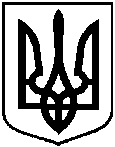 Проєктоприлюднено«___» _________ 2020 р.від                        №     Про затвердження Порядку розрахунку та використання коштів на покриття витрат на організацію та надання послуг з поводження з побутовими відходами, що становлять загальний економічний інтерес, Комунальним підприємством «Сумижилкомсервіс» Сумської міської ради в частині послуг з захоронення побутових відходівДиректор Департаменту інфраструктури містаО.І. ЖурбаНачальник відділу юридичного та кадрового забезпечення департаменту інфраструктури міста                                  Ю.М. МельникДиректор департаменту фінансів,економіки та інвестицій Сумськоїміської ради     С.А. ЛиповаНачальник відділу протокольної роботи та контролю Сумської міської радиЛ.В. МошаНачальник правового управління Сумської міської радиО.В. ЧайченкоКеруючий справами виконавчого комітету Сумської міської радиЮ.А. ПавликДодаток 1до Порядку розрахунку та використання коштів на покриття витрат на організацію та надання послуг з поводження з побутовими відходами, що становлять загальний економічнийінтерес, Комунальним підприємством«Сумижилкомсервіс» Сумської міської ради в частині послуг з захоронення побутових відходівРОЗРАХУНОКДодаток 1до Порядку розрахунку та використання коштів на покриття витрат на організацію та надання послуг з поводження з побутовими відходами, що становлять загальний економічнийінтерес, Комунальним підприємством«Сумижилкомсервіс» Сумської міської ради в частині послуг з захоронення побутових відходівРОЗРАХУНОКДодаток 1до Порядку розрахунку та використання коштів на покриття витрат на організацію та надання послуг з поводження з побутовими відходами, що становлять загальний економічнийінтерес, Комунальним підприємством«Сумижилкомсервіс» Сумської міської ради в частині послуг з захоронення побутових відходівРОЗРАХУНОКДодаток 1до Порядку розрахунку та використання коштів на покриття витрат на організацію та надання послуг з поводження з побутовими відходами, що становлять загальний економічнийінтерес, Комунальним підприємством«Сумижилкомсервіс» Сумської міської ради в частині послуг з захоронення побутових відходівРОЗРАХУНОКДодаток 1до Порядку розрахунку та використання коштів на покриття витрат на організацію та надання послуг з поводження з побутовими відходами, що становлять загальний економічнийінтерес, Комунальним підприємством«Сумижилкомсервіс» Сумської міської ради в частині послуг з захоронення побутових відходівРОЗРАХУНОКДодаток 1до Порядку розрахунку та використання коштів на покриття витрат на організацію та надання послуг з поводження з побутовими відходами, що становлять загальний економічнийінтерес, Комунальним підприємством«Сумижилкомсервіс» Сумської міської ради в частині послуг з захоронення побутових відходівРОЗРАХУНОКсуми фінансової підтримки КП "Сумижилкомсервіс" СМР з надання послуги з захоронення побутових відходівсуми фінансової підтримки КП "Сумижилкомсервіс" СМР з надання послуги з захоронення побутових відходівсуми фінансової підтримки КП "Сумижилкомсервіс" СМР з надання послуги з захоронення побутових відходівсуми фінансової підтримки КП "Сумижилкомсервіс" СМР з надання послуги з захоронення побутових відходівсуми фінансової підтримки КП "Сумижилкомсервіс" СМР з надання послуги з захоронення побутових відходівсуми фінансової підтримки КП "Сумижилкомсервіс" СМР з надання послуги з захоронення побутових відходів(період)(період)(період)(період)(період)(період)№ з/пНайменуванняЗахоронення побутових відходівЗахоронення побутових відходівЗахоронення побутових відходівЗахоронення побутових відходів№ з/пНайменуванняНеобхідний обсяг витрат з ПДВРозрахунок необхідного обсягу витратВраховано у структурі діючого тарифу з ПДВВідхилення (гр.3-гр.5),                             +,-1234561.Розрахунок суми фінансової підтримки, яка підлягає відшкодуванню з бюджету в т.ч.1.1.витрати враховані в структурі тарифу:1.1.1.…….1.1.2.…….1.1.3.…….1.1.4.…….1.2.витрати не враховані в структурі тарифу:1.2.1.…….1.2.2.…….1.2.3.…….2.Сума необхідної фінансової підтримки---+Додаток 2до Порядку розрахунку та використання коштів на покриття витрат на організацію та надання послуг з поводження з побутовими відходами, що становлять загальний економічнийінтерес, Комунальним підприємством«Сумижилкомсервіс» Сумської міської ради в частині послуг з захоронення побутових відходівРОЗРАХУНОКсуми фінансової, яка підлягає поверненню до бюджету за результатами діяльності КП "Сумижилкомсервіс" СМР з надання послуги з захоронення побутових відходівДодаток 2до Порядку розрахунку та використання коштів на покриття витрат на організацію та надання послуг з поводження з побутовими відходами, що становлять загальний економічнийінтерес, Комунальним підприємством«Сумижилкомсервіс» Сумської міської ради в частині послуг з захоронення побутових відходівРОЗРАХУНОКсуми фінансової, яка підлягає поверненню до бюджету за результатами діяльності КП "Сумижилкомсервіс" СМР з надання послуги з захоронення побутових відходівДодаток 2до Порядку розрахунку та використання коштів на покриття витрат на організацію та надання послуг з поводження з побутовими відходами, що становлять загальний економічнийінтерес, Комунальним підприємством«Сумижилкомсервіс» Сумської міської ради в частині послуг з захоронення побутових відходівРОЗРАХУНОКсуми фінансової, яка підлягає поверненню до бюджету за результатами діяльності КП "Сумижилкомсервіс" СМР з надання послуги з захоронення побутових відходівДодаток 2до Порядку розрахунку та використання коштів на покриття витрат на організацію та надання послуг з поводження з побутовими відходами, що становлять загальний економічнийінтерес, Комунальним підприємством«Сумижилкомсервіс» Сумської міської ради в частині послуг з захоронення побутових відходівРОЗРАХУНОКсуми фінансової, яка підлягає поверненню до бюджету за результатами діяльності КП "Сумижилкомсервіс" СМР з надання послуги з захоронення побутових відходівДодаток 2до Порядку розрахунку та використання коштів на покриття витрат на організацію та надання послуг з поводження з побутовими відходами, що становлять загальний економічнийінтерес, Комунальним підприємством«Сумижилкомсервіс» Сумської міської ради в частині послуг з захоронення побутових відходівРОЗРАХУНОКсуми фінансової, яка підлягає поверненню до бюджету за результатами діяльності КП "Сумижилкомсервіс" СМР з надання послуги з захоронення побутових відходів(період)(період)(період)(період)(період)№ з/пНайменуванняЗахоронення побутових відходівЗахоронення побутових відходівЗахоронення побутових відходів№ з/пНайменуванняФактичний обсяг витрат з ПДВВраховано у структурі діючого тарифу з ПДВВідхилення (гр.3-гр.4),                             +,-123451.Розрахунок суми фінансової підтримки, яка підлягає відшкодуванню з бюджету в т.ч.1.1.витрати враховані в структурі тарифу:1.1.1.…….1.1.2.…….1.1.3.…….1.1.4.…….1.2.витрати не враховані в структурі тарифу:1.2.1.…….1.2.2.…….1.2.3.…….2.Сума фінансової підтримки, надана з бюджету за звітний період3.Сума фінансової підтримки, яка підлягає поверненню до бюджету за результатами діяльності (різниця  рядок2 графа.5 та рядок1 графа5 )